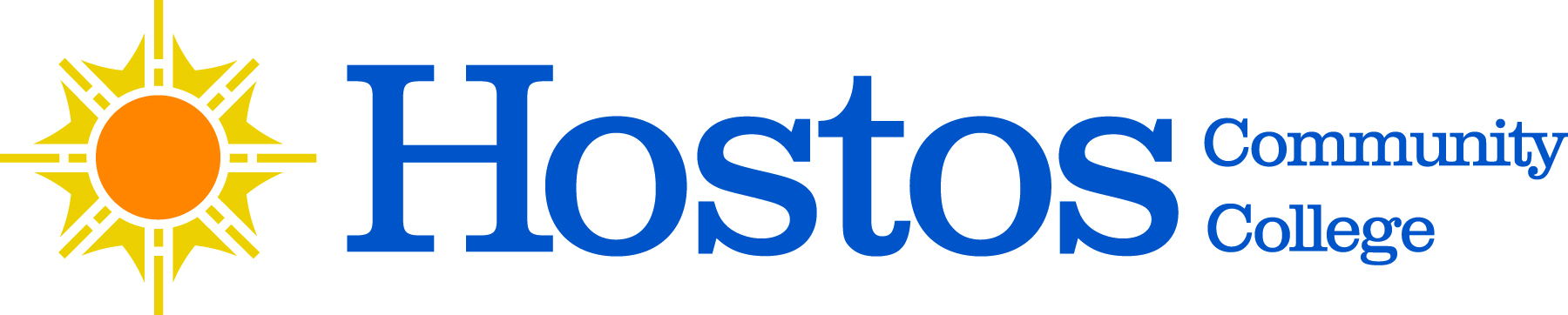 COLLEGE-WIDE SENATEGENERAL MEETINGSavoy Multipurpose Room120 East 149th Street (at Walton Ave)Thursday, October 20, 20223:30 – 5:00 PMSENATE AGENDACall to OrderAcceptance of Agenda Approval of May 19, 2022 Senate Meeting MinutesApproval of the September 15, 2022 Informational Senate Meeting MinutesChair’s ReportPresident’s CommentsSGA President’s CommentsElectionsSenate Executive Committee1 Full Time Faculty Member2 Student MembersSenate Committee on Committees2 Student MembersCurricular Items-InformationalBehavioral & Social Sciences Department. Public Policy and Administration Articulation Agreement- with JJAYAllied Health DepartmentNursing Articulation Agreement - with SPSEducation DepartmentEDU 227 New Course - ExperimentalCurricular Items - To Be Voted OnHumanities DepartmentLAC 106 Pathways Submission Mathematics DepartmentMAT 120 SI Pathways Submission Behavioral and Social Sciences DepartmentCJ Program Description Change Program Change - Liberal Arts AS DegreeReports of the Senate Standing Committees UFS UpdateProf. Julie TrachmanNew BusinessAdjournment 